Homework Grid: Autumn 1 – Urban Pioneers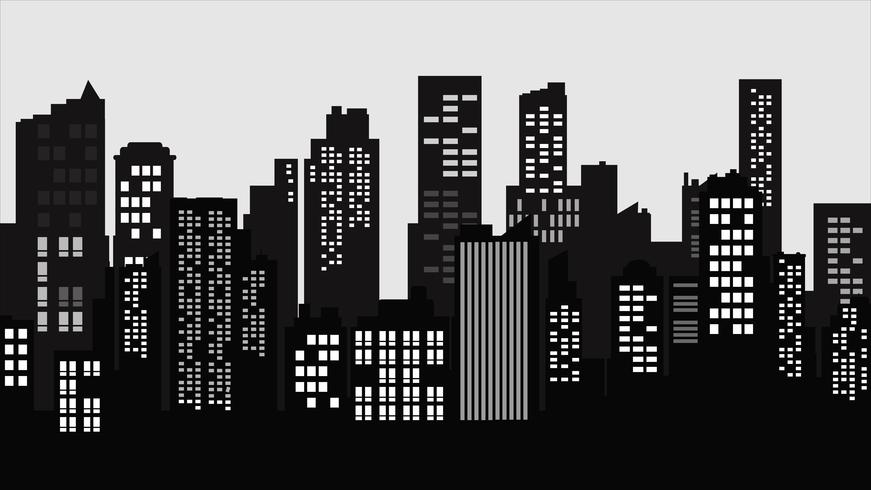 Maths and English homework will be given out weekly, you must complete this. The ideas below are optional, you can complete as many or as few as you would like. Remember there is also ‘Read Theory’ and the learning platform to go on for additional maths and English activities.Imagine you have been asked to design a new building to inspire the residents of your town or city. Design your architectural masterpiece and perhaps make a model of it!Photograph examples of graffiti – decide if you think it is art or vandalism.Sign your name graffiti style – on paper that is! There are online ‘graffiti creators’ which will convert your name into graffiti-style lettering. Print your design idea and bring it to school. Look at structures in your newest town or city such as bridges, towers or tunnels. Which is the oldest structure? Which is the newest?Follow the path of a river through a town. The river is often the starting point for the building of a city. Look for early bridges – maybe the name of the city includes the river.Upload an image of a prominent city centre building to a drawing program. Crop the picture and then use your drawing skills to recreate the other half of the picture.Take a virtual tour of cities around the world, exploring images online. Compile a list of places you would like to visit.What makes a great city? Is it the parks, the friendly people or the clean, litter-free streets? Decide what is important to you in a city.Find out what animals that live in the city, such as foxes, peregrine falcons and pigeons. Make a list of animals you have spied and find out about their habitat and how they survive.